Carte de recette – LA PIZZACONTENT 1. Title (le titre)Type of pizza needs to be included in the recipe titleTitle should be printed/typed larger than the other text on the recipe so that it stands out as the title2. Utensils/Appliances (les ustensiles de cuisine):Minimum of 5 utensils mentioned or used3. Ingredients (les garnitures):Recipe card includes a minimum of 5 ingredientsCorrect French spelling4. Directions (les directives):Numbered steps, listed in the correct order (sequential)Includes a preheat oven step with the required temperature the oven should be set at, as well as the duration of time pizza must remain in the ovenSpecific instructions (minimum of 5 different pizza preparation verbs)Correct spelling of French vocabulary words and verbs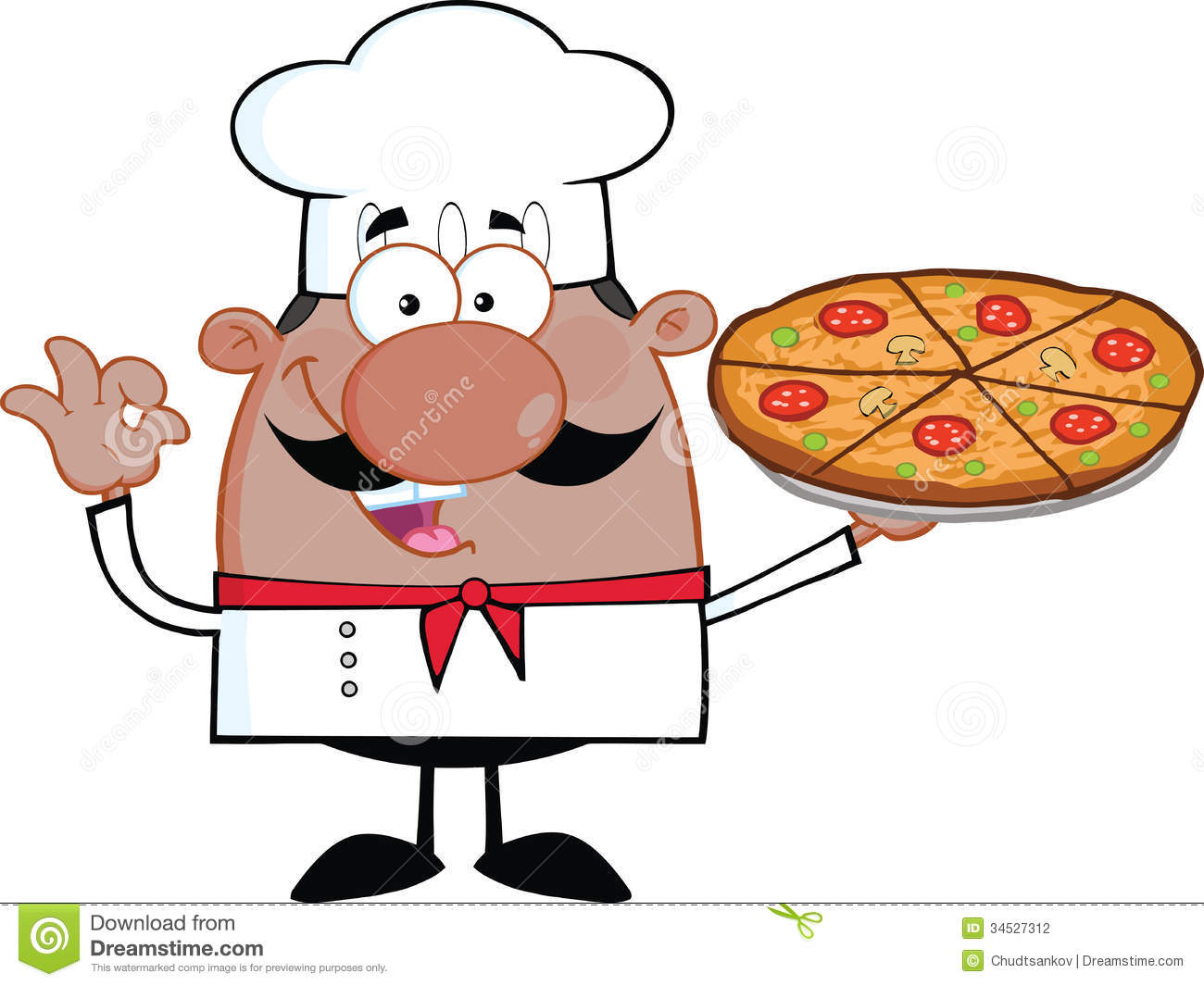 Additional information/requirements Bake time  Serving size information (portions)Drawing that fits the pizza theme (fine lined and coloured)Student’s namePRESENTATIONEvidence of effort and care (fine lined and neatly coloured and/or decorated)Correct spelling, grammar, and punctuation (French verbs and vocabulary)Easy to follow instructions and understand the steps to be takenFollows the layout of a typical recipe card (ingredients listed, sequential order of required steps, etc.). Evidence that student has look at examples and taken into account the format of a recipe.Includes all required content (listed above)Example: 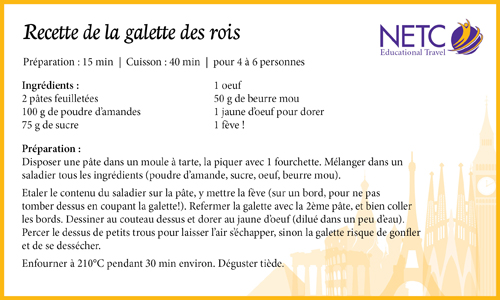 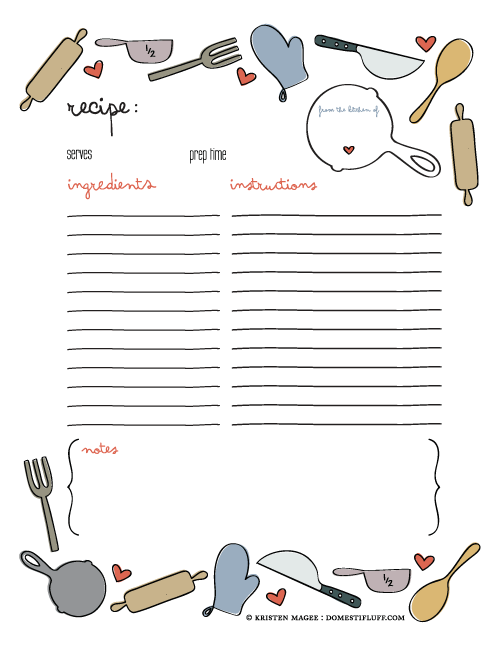 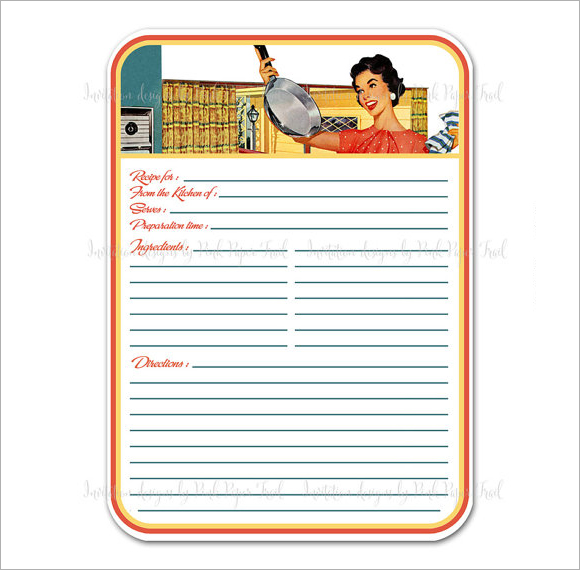 Additional Vocabulary une assiette - plateun doseur - measuring cuphttp://www.happychild.org.uk/freeway/french/vocab/kitchenitemsoverview.htmles ustensiles de cuisine - kitchenwarela cuisine - kitchenle frigo - refrigeratorun couteau - knifeune cuillère - spoonune table  - tableune planche à découper - cutting board